Рябчиков Микола ЛьвовичДОСЛІДЖЕННЯ ВОДОПОГЛИНАННЯ ТЕКСТИЛЬНИХ МАТЕРІАЛІВДовгий час тканини використовувалися тільки для задоволення побутових потреб людини, і розвиток виробництва текстилю стимулювалося, в основному, зростанням народонаселення. З розвитком цивілізації і появою нових технологій текстильні матеріали стали використовуватися для технічних цілей. Таким чином, розвиток технічних текстильних матеріалів у другій половині минулого століття обумовлено, з одного боку, новими можливостями сучасної техніки і технології у виробництві хімічних волокон, з іншого - цьому також сприяла потреба у використанні текстильних і волокнистих матеріалів у різних сферах діяльності людини.Великий сегмент використання подібних композіцій займають матеріали з властивостями водопоглинання, які використовуються, в основному, в медичних цілях.Мета дослідження визначення показників водопоглинання спеціальних текстильних матеріалів.З метою визначення залежності концентрації вологи в матеріалі від часу була розроблена методика експериментальних досліджень.Схема експерименту має вигляд (рис.)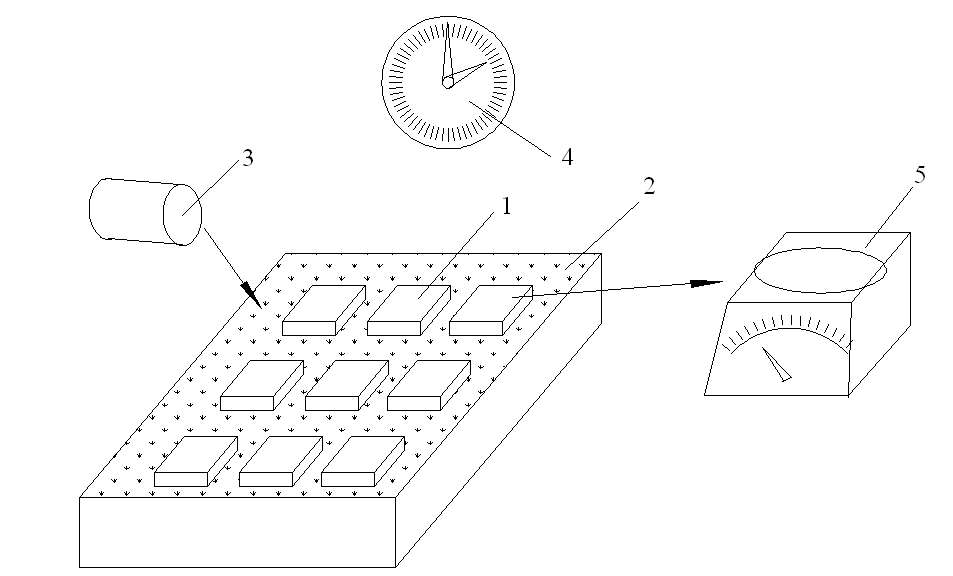 Рис.2.1 Експеримент по визначенню водопоглинанняНа рисунку означено : 1 зразок, що досліджується, 2 – волога поверхня (поролон), 3 – вода, що періодично змочує поролон, 4 – годинник для відрахування часу, 5 – ваги.На вологу поверхню викладаються зразки водо поглинального матеріалу (клаптики розміром 25×25 мм, вирізані з водо поглинальних підклади нок). Через певний проміжок часу, що реєструється годинником, зразки знімаються з поглинального матеріалу і зважуються. Концентрація вологи в матеріалі визначається, як відношення прирощення маси зразка до площі.,де  m - маса вологого зразку,m0 - маса сухого зразку,S - площа.Типові результати експерименту наведені в таблиці, но основі її побудований графік рис. 2Таблиця 1Результати експериментів з водопоглинання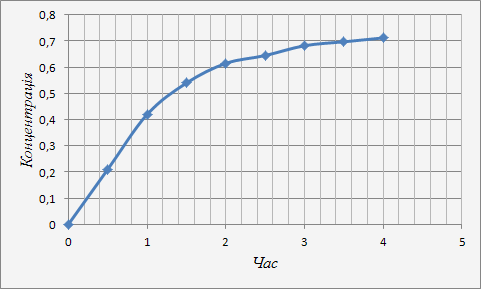 Рис.2 – Експериментальна залежність концентрації від часуВ результаті виконання роботи розв’язана актуальна задача з визначення показників водопоглинання спеціальних текстильних матеріалів№tm+m0muUпитоме0,53,511,310,210,2814,832,630,420,561,55,583,380,540,7226,043,840,620,822,56,234,030,650,8636,474,270,680,913,56,564,360,700,9346,654,450,710,95